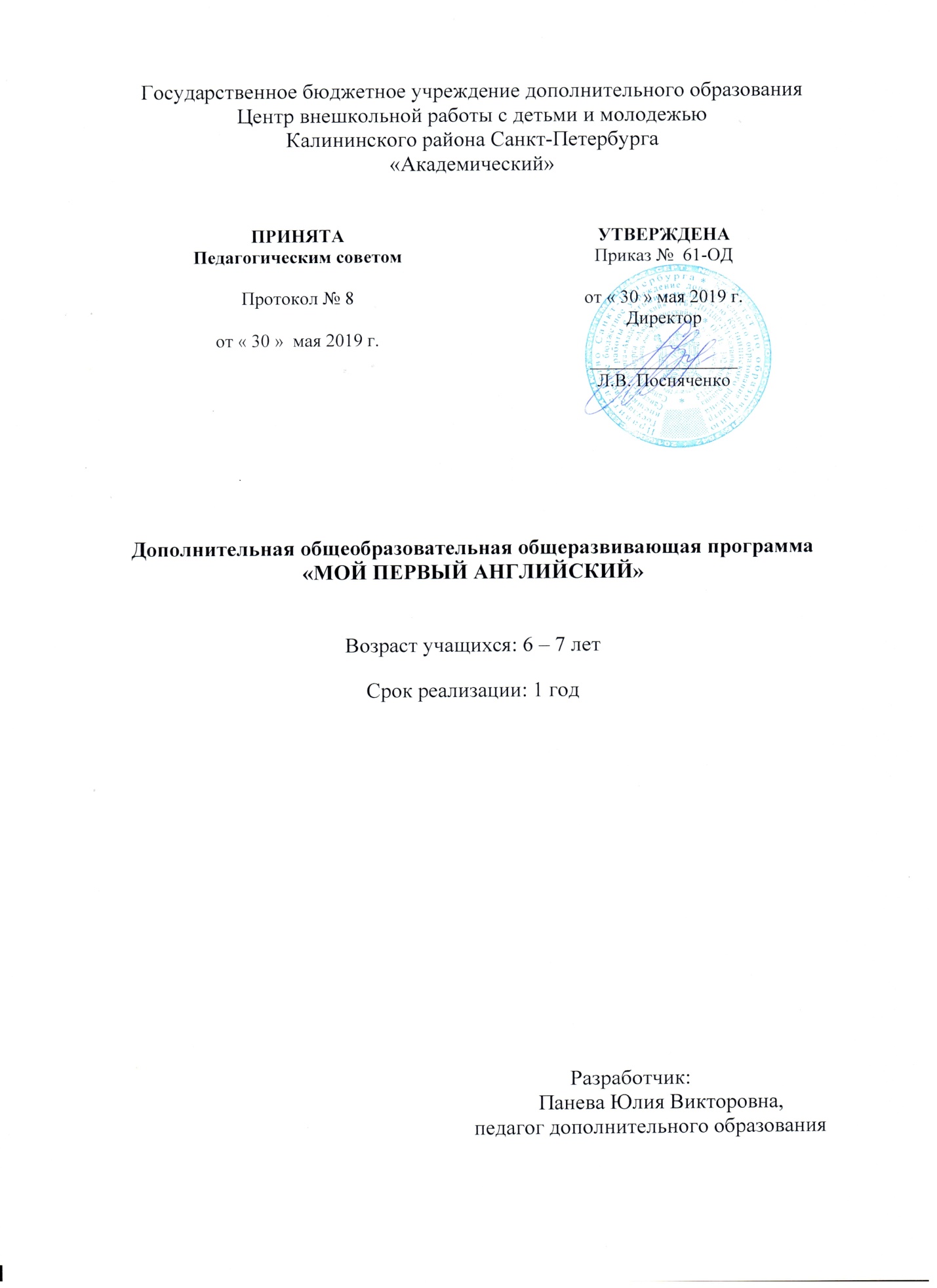 Пояснительная записка«Игра – это огромное светлое, нежное, через которое в духовный мир ребёнка вливается живительный поток представлений и понятий об окружающем мире» В.А. СухомлинскийДополнительная образовательная программа «Мой первый английский» относится к социально-педагогической направленности, является общекультурной и характеризуется базовым уровнем освоения.Данная программа базируется на коммуникативном методе обучения иностранному языку и реализуется в рамках системно-деятельностного подхода, что подразумевает ориентацию участников образовательного процесса на общение на английском языке и решение образовательных задач посредством включения учащихся в игровую деятельность, которая является ведущей для детей-дошкольников и в ходе которой усвоение английского языка происходит наиболее легко и гармонично. Английский язык является основным в Европейском Сообществе и вторым языком во многих странах. Поэтому для дальнейшей успешной самореализации детей крайне важно раннее знакомство учащихся с английским языком и погружение в англоязычную среду через включение в сюжетно-ролевые, подвижные и дидактические игры, что, при дальнейшем изучении английского языка, способствует формированию коммуникативной и языковой компетенций. Вышесказанное определяет актуальность образовательной программы. Отличительной особенностью программы является её ориентация исключительно на игровые методы обучения иностранному языку и упрощенный подход к обучению, который достигается сочетанием наглядных и словесных форм работы, технологий сотрудничества, критического мышления и проблемного подхода в обучении, а также использованием приёмов тотального физического контроля на каждом занятии с дошкольниками. В такой непринуждённой и комфортной для детей атмосфере происходит гармоничное знакомство дошкольников с английским языком и его «принятие». Новизна дополнительной общеобразовательной программы заключается в замене традиционной грамматико-переводной методики обучения иностранному языку на современную коммуникативную, которая предполагает постепенный полный отказ от использования в ходе её реализации русскоязычной лексики. На смену традиционному переводу приходят невербальные и компенсаторные средства коммуникации и вышеупомянутый метод полного физического контроля. Грамотное сочетание современных методов, подходов, приёмов и использование электронных сетевых ресурсов для обучения английскому языку определяет педагогическую целесообразность данной образовательной программы.Цель образовательной программы – формирование минимальной коммуникативной компетентности учащихся посредством знакомства с семантикой английского языка в игровой форме.Задачи:ОбучающиеСформировать у учащихся минимальный и достаточный для коммуникации словарный запас по темам образовательной программыОбучить артикуляции англоязычных звуковОбучить умению адекватно реагировать на вопросы и команды педагога в игровых ситуацияхСформировать начальные навыки аудированияСформировать представление об англоязычной культуре (особенностях этикета, национальных праздниках, англоязычных странах)Познакомить с английскими фольклорными песнями и рифмовками, сказкамиПознакомить с наиболее употребительными идиомами и коллокациями английского языкаРазвивающиеРасширить кругозор учащихсяРазвить память и логическое мышлениеСовершенствовать речевые уменияСформировать умение работать в группеРазвить творческие способности учащихсяСпособствовать развитию ментальной сферы учащихсяПобуждать учащихся к самореализации в коллективеСпособствовать поддержанию мотивации к дальнейшему обучению английского языкаВоспитательныеВоспитывать толерантное отношение к многообразию национальных культурСформировать культуру поведения на занятиях в образовательном учрежденииПрививать бережное отношение к окружающей средеСпособствовать формированию у детей уважения к педагогу и товарищамСформировать начальные представления о родной стране, городе и культурном наследии Условия реализации программыВ группы принимаются все желающие дети, в независимости от пола и предварительной подготовки по английскому языку, не имеющие медицинских противопоказаний по состоянию здоровья. Количество детей в группе – 15 человек. Особенности организации образовательного процесса.Для того, чтобы сделать процесс обучения эффективным и интересным, занятия английским языком для самых маленьких, обязательно включают в себя смену различных видов деятельности: игр, фонетических упражнений, беседы, физической активности, изобразительной деятельности. Такие занятия воспринимаются детьми как увлекательные мероприятия, во время которых они общаются между собой и с педагогом на английском языке, играют, смотрят мультфильмы, поют традиционные народные английские песни, участвуют в театрализованных представлениях, узнают много нового о традициях англоязычных стран. Для обеспечения высокой результативности реализации образовательной программы целесообразно использовать следующую последовательность этапов занятия:Встреча детей и организационный момент (сюжетно-ролевая игра)Фонетическая разминка (пение чантов)Повторение ранее пройденного материала (дидактические, подвижные игры)Введение новой лексики (метод тотального физического реагирования)Физминутка (ритмо-музыкальные упражнения)Игры на закрепление нового материала, подготовка к театрализованному выступлениюПросмотр мультфильма, подкаста или аудирование песни на английском языкеПодведение итогов занятия (дидактические и подвижные игры).Срок реализации образовательной программы – 1 год (36 часов). Режим занятий: занятия проводятся 1 раз в неделю по 1 часу. Формы проведения занятий: праздник, открытое занятие, занятие-спектакль, занятие-игра. Формы организации деятельности учащихся на занятиях: групповая и индивидуальная. Формы взаимодействия с семьёй и родителямиПри реализации данной программы большое значение отводится вовлечению родителей (законных представителей) учащихся в образовательный процесс на основе реального сотрудничества и сотворчества на педагогических началах условий взаимодействия ЦВР ДМ «Академический» с семьёй. Основными формами совместного взаимодействия с семьёй в течение учебного года являются массовые мероприятия коллектива через осуществление учебной, культурно-досуговой, проектной или волонтёрской деятельности с непосредственным активным участием родителей:На уровне учреждения:Культурно-досуговая деятельность:ежегодная новогодняя кампания ежегодный День семейного отдыхаежегодные мероприятия, посвященные Дню здоровья и спортаежегодные творческие мастерские «Город Мастеров»творческие мастерские «В гостях у друзей»праздничные мероприятия, посвященные юбилеям учрежденияВолонтерская деятельность:ежегодная благотворительная акция «Добрая крышечка» российского эколого-благотворительного волонтерского проекта "Добрые крышечки" через социальных партнеров: Благотворительный фонд «Волонтеры в помощь детям-сиротам» и Общественное движение "ДОБРЫЕ КРЫШЕЧКИ";ежегодные благотворительные акции разного уровня по созданию учащимися студии авторских творческих «продуктов доброты», реализация которых способствует накоплению средств, идущих на оказание адресной помощи детям, включенных в программу спасения тяжелобольных детей «Линия Жизни», подпроекта «Формула добра» в рамках реализации социально ориентированного долгосрочного проекта «Шаг навстречу. Социальное проектирование в дополнительном образовании как процесс включения детей и подростков в социально значимую деятельность» с привлечением социального партнера: Благотворительный фонд "Линия Жизни" в Санкт-Петербурге Культурно-досуговая деятельность:ежегодные творческие новогодние и итоговые огоньки Основными формами взаимодействия с родителями на уровне объединения в течение учебного года являются: тематические индивидуальные и групповые консультации, беседы, собеседования, опросы, анкетирование и диагностирование по выбору индивидуального образовательного маршрута учащегося, родительские собрания (по необходимости), информационно-организационные линейки и встречи, психологические часы (по необходимости), тематические обучающие семинары и семинары-практикумы, включая дистанционное обучение (по необходимости), общение с родителями в социальных сетях, встречи с привлечением родительской общественности, тематические собрания, заседания родительского комитета, тематические круглые столы, рабочие и тематические встречи, клуб для родителей, совместные выездные пленэры для учащихся и родителей, выставки творческих работ родителей, совместные творческие выставки учащихся и родителей.Материально-техническое оснащение программы: столы и стулья в расчёте на количество учащихся в группе, меловая доска, цветные мелки, цветные карандаши в расчёте на количество учащихся в группе, ноутбук с выходом в интернет, колонки, телевизор.Планируемые результаты реализации программы. Личностные1.У учащихся улучшаться память, воображение, логическое и творческое мышление2.У детей сформируется бережное отношение к окружающей среде3.У учащихся сформируется толерантное отношение к миру и многообразию национальных культур4. У детей повысится самооценкаУ учащихся разовьётся мотивация к дальнейшему изучению английского языкаУ детей разовьются волевые качестваУ учащихся сформируется уважение к товарищам и старшимУ учащихся разовьются артикуляционные навыки и словарный запас.МетапредметныеУчащиеся научатся работать в группеДети научатся правильно оценивать результаты своей деятельностиУчащиеся научатся сопоставлять цель с результатом своей деятельностиУчащиеся научатся выполнять творческие задачиДети овладеют основами самоконтроля и саморегуляции.ПредметныеУ учащихся сформируется минимальный и достаточный для коммуникации словарный запас по темам программыУчащиеся научатся понимать и выполнять практические задания педагогаДети обучатся артикуляции английских звуковУ учащихся сформируются начальные навыки аудированияДети познакомятся с англоязычной культурой, национальными особенностями носителей языка и культурным наследием родной страныУчащиеся познакомятся с английскими фольклорными песнями и рифмовками, сказками.Дети познакомятся с идиомами и коллокациями английского языкаУчебный план№Тема занятияКоличество часовКоличество часовКоличество часовФормы контроля№Тема занятияВсегоТеорияПрактикаФормы контроля1Введение в программу. Англоязычные страны.10.50,5Групповой опрос2Приветствие.Песня «Hello song»10.50,5Смотр знаний3Знакомство. Выражения: «What’s your name? », «My name is…»10,50,5Игровой диалог-опрос 4Выражение «How old are you?»10,50,5Диалог-опрос5Приветствие и знакомство. Сказка «Теремок».10,50,5Устное тестирование, педагогическое наблюдение6Выражения: «How are you? », «I’m fine, thanks».1-1Устный опрос7Чувства. Выражения: «I’m happy», « I’m sad». Песня «If you are happy»10.50,5Устный опрос, педагогическое наблюдение8Выражения:«I’m hot», «I’m cold», « I’m hungry», «I’m thirsty.»1-1Графический диктант9Погода. Выражение «What’s the weather like today?» Стихотворение «Seasons»10.50,5Собеседование10Слова: cold, warm, cloudy. Выражения: «It’s raining», «It’s sunny»10.50,5Графический диктант11Песня «What’s the weather like today?»10.50,5Педагогическое наблюдение12Еда. Слова: hamburger, chips, lemonade, melon.1-1Игра «Бинго еда»13Слова: french fries, candy, soda pop10.50,5Сюжетно-ролевая игра «На пикнике». Педагогическое наблюдение.14Песня «On top of my pizza»10.50,5Смотр знаний.15Рождество и Новый Год в Англии и России. Песня «Jingle bells»10.50,5Педагогическое наблюдение16Домашние животные. Песня «Old McDonald had a farm»10.50,5Графический диктант17Слова: dog, cat, cow, horse, sheep1-1Педагогическое наблюдение18Слова: kitten, puppy, hamster, parrot10.50,5Смотр знаний19Слова: chicken, duck, pig. Повторение по теме.10.50,5Викторина «Домашние животные»20Фрукты. Слова: banana, apple, grapes.10.50,5Педагогическое наблюдение21Слова: oranges, strawberry, mango. Do you like fruits?1-1Устный опрос22Слова: mango, papaya. I like fruits.10.50,5Игра «Бинго фрукты»23Дом. Слова: house, window, yard.10.50,5Педагогическое наблюдение24Слова: sun, cloud, flowers.10.50,5Игра «Бинго дом»25Повторение по теме. Песня In the house in the woods1-1Викторина «Дом»26Части тела. Слова: body, eyes, face, mouth10.50,5Педагогическое наблюдение27Песня Head and shoulders. Слова: ears, hands, legs, feet.10.50,5Графический диктант28Повторение по теме. I’ve got.10.50,5Викторина «Части тела»29Овощи. Слова: cabbage, tomato, potato, pepper10.50,5Педагогическое наблюдение30Слова: cucumber, onion, pumpkin. Сказка «Репка».10.50,5Игра «Бинго овощи»31Числа. Счёт 1-10. 1-1Викторина «Счёт»32Цвета. Слова: «red», «blue», «green», «yellow».10.50,5Педагогическое наблюдение33Выражение «What’s your favorite color?» Слова: purple, pink, brown, orange10.50,5Опрос34Семья. Слова: family, mum, dad, brother, sister.10.50,5Педагогическое наблюдение35Слова: aunt, uncle, grandma, grandpa10.50,5Игра «Бинго семья»36Песня Finger family. Повторение по теме.1-1Портфолио-отчётИТОГОИТОГО361422